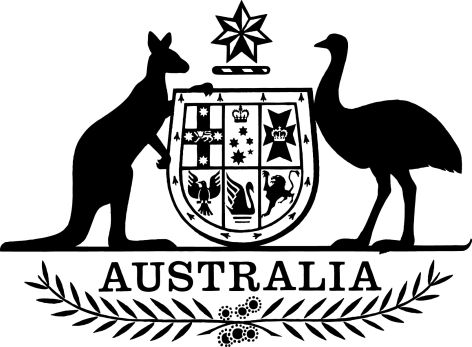 Legislation (Deferral of Sunsetting—Declaration of Aboriginal Land) Certificate 2019I, Christian Porter, Attorney-General, make the following certificate.Dated	29 March 2019Christian PorterAttorney-GeneralContents1	Name	12	Commencement	13	Authority	14	Deferral of sunsetting	15	Repeal of this instrument	11  Name		This instrument is the Legislation (Deferral of Sunsetting—Declaration of Aboriginal Land) Certificate 2019.2  Commencement	(1)	Each provision of this instrument specified in column 1 of the table commences, or is taken to have commenced, in accordance with column 2 of the table. Any other statement in column 2 has effect according to its terms.Note:	This table relates only to the provisions of this instrument as originally made. It will not be amended to deal with any later amendments of this instrument.	(2)	Any information in column 3 of the table is not part of this instrument. Information may be inserted in this column, or information in it may be edited, in any published version of this instrument.3  Authority		This instrument is made under paragraph 51(1)(c) of the Legislation Act 2003.4  Deferral of sunsetting		The Declaration of Aboriginal Land (11/10/1995), for which the sunsetting day is 1 April 2019, is repealed by section 51 of the Legislation Act 2003 on 1 April 2020.5  Repeal of this instrument		This instrument is repealed at the start of 2 April 2020.Commencement informationCommencement informationCommencement informationColumn 1Column 2Column 3ProvisionsCommencementDate/Details1.  The whole of this instrumentThe day this instrument is registered.29 March 2019